PRIJAVNICA ZA SUDJELOVANJE U PROJEKTU 2022-1-HR01-KA121-VET-000059098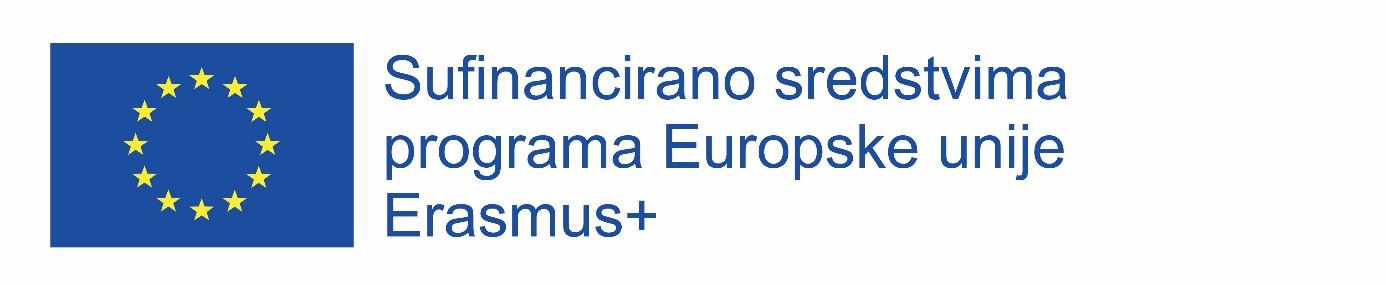 Iste mogućnosti za svePopunjavanjem prijavnice iskazujem interes za sudjelovanjem u gore navedenom projektu,  mobilnost Frankfurt na Majni, Njemačka od 6. studenog do 17. studenog 2023.Točnost podataka navedenih u tablici za smanjene mogućnosti povjerenstvo će provjeriti sa stručnom službom škole i razrednikom.U Virovitici, navedi datumvlastoručni potpisMoja adresa e-pošteIme i prezimeBroj mobitelaOIBZaporkaRazred  (u školskoj godini 23.24)Aritmetička sredina ocjena završenog obrazovanja - opći uspjehprvi razreddrugi razred8.razred (za učenike koji su sada 1. srednje)Aritmetička sredina ocjena završenog obrazovanja - opći uspjehZaključne ocjene (samo za učenike 2. i 3. razreda)prvi razreddrugi razredPraktična nastava Cvjećarstvo  – cvjećarAranžiranje  – cvjećarDendrološke vrste za aranžiranje  – cvjećarMehaničko oblikovanje – frizer (DO)Kemijsko oblikovanje – frizer (DO)Kemijski frizerski procesi – frizer (DO)Zaključna ocjena – engleski/njemački jezikprvi razreddrugi razred8.razred (za učenike koji su sada 1. srednje)Zaključna ocjena – engleski/njemački jezikBroj neopravdanih izostanaka (u školskoj godini 2022./23.)Pedagoške mjere (u školskoj godini 2022./23.)upiši točan naziv ako ih imaš, ako ih nemaš ostavi praznoVladanje (u školskoj godini 2022./23.)Pohvala (u školskoj godini 2022./23.)DA / NE (obriši netočnu tvrdnju)Rezultati na natjecanjima šk. god. 2022./23.Rezultati na natjecanjima (navedi točan naziv natjecanja i osvojeno mjesto)Sudjelovanje  u školskim i izvanškolskim projektima(navedi točan naziv projekta i ime mentora)Sudjelovanje u dosadašnjim Erasmus+ projektima u školiDA / NE (obriši netočnu tvrdnju)Učenik sa smanjenim mogućnostima(ukoliko je odgovor na ovo pitanje DA potrebno je popuniti tablicu u nastavku u kojoj se stavljanjem znaka x izražava pozitivna tvrdnja) DA / NE (obriši netočnu tvrdnju)Imam društvene (socijalne) poteškoće – neki od primjera: nedostatak socijalnih vještina, dolazim iz nesređene obitelji, nemam roditelje, diskriminacija, samohrani roditeljImam loš ekonomski status - neki od primjera: moja obitelj prima socijalnu pomoć, beskućnik sam, oba roditelja su nezaposlenaImam kulturološku i/ili jezičnu prepreku -  neki od primjera: migrant sam, pripadam nacionalnoj manjini, stranac s jezičnim poteškoćamaImam poteškoće u učenju - neki od primjera: imam specifične poteškoće u učenju (individualizirani ili prilagođeni program), emocionalne poteškoće (anksioznost, depresivnost)Imam teži zdravstveni problem i invalidnost - neki od primjera: dijagnosticirana mi je kronična bolest Geografske prepreke - neki od primjera: stanovnik sam udaljenih područja, manjih otoka, u mom mjestu stanovanja nedostupne su brojne usluge